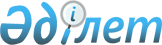 Байзақ ауданы бойынша 2020-2021 жылдарға арналған жайылымдарды басқару және оларды пайдалану жөніндегі жоспарын бекіту туралыЖамбыл облысы Байзақ аудандық мәслихатының 2020 жылғы 16 қазандағы № 72-2 шешімі. Жамбыл облысының Әділет департаментінде 2020 жылғы 19 қазанда № 4767 болып тіркелді
      "Қазақстан Республикасындағы жергілікті мемлекеттік басқару және өзін-өзі басқару туралы" Қазақстан Республикасының 2001 жылғы 23 қаңтардағы Заңының 6 бабына және "Жайылымдар туралы" Қазақстан Республикасының 2017 жылғы 20 ақпандағы Заңының 8 бабының 1) тармақшасына сәйкес Байзақ аудандық мәслихаты ШЕШІМ ҚАБЫЛДАДЫ:
      1. Қоса беріліп отырған Байзақ ауданы бойынша 2020-2021 жылдарға арналған жайылымдарды басқару және оларды пайдалану жөніндегі Жоспары бекітілсін.
      2. Осы шешімнің орындалуын бақылау Байзақ аудандық мәслихатының аумақты экономикалық дамыту, қаржы, бюджет, әкімшілік аумақтық құрылым, адам құқығын қорғау мәселелері және жер учаскелерін сатып алу туралы шарттар жобаларын қарау жөніндегі тұрақты комиссиясына жүктелсін. 
      3. Осы шешім әділет органдарында мемлекеттік тіркелген күннен бастап күшіне енеді және оның алғашқы ресми жарияланған күнінен кейін күнтізбелік он күн өткен соң қолданысқа енгізіледі.
      Байзақ ауданы бойынша 2020-2021 жылдарға арналған жайылымдарды басқару және оларды пайдалану жөніндегі жоспарының кіріспесі
       Байзақ ауданы – Жамбыл облысының оңтүстік-шығысындағы әкімшілік бөлініс. Ауданның жалпы жер көлемі 446 385 гектар. Тұрғын саны 107017 адам. Аудан аумағындағы 42 елді мекен 18 ауылдық округке біріктірілген. Аудан орталығы – Сарыкемер ауылы, облыс орталығынан 15 шақырым ара қашықтықта орналасқан 
       Байзақ ауданы ауыл шаруашылығы бағытында негізделген, соңғы уақытта аумақта мал шаруашылығы қарқынды дамып келе жатыр.
       Байзақ ауданының аумағы төрт агроклиматтық аймақта орналасқан. Ауданның солтүстік бөлігі-өте құрғақ, орталық бөлігі-құрғақ, әрі ыстық, оңтүстік бөлігі-өте құрғақ аймағында тау бөктерінде.
      Аудан аймағының климаты тым континентік, ауасы құрғақ, ауа ылғалдығы аз мөлшерде болады, қысы бір шама суық, жазы ыстық аңызақты келеді.
      Аудан аумағындағы жер қойнауынан құрылыс материалдары, күйдірілген кірпіш, құм өнімдері, бетон кірпіштер тағы басқа пайдалы қазбалар өндіріледі. 
      Ауыл шаруашылығына жарамды жер көлемі 161268,6 гектар, оның ішінде суармалы 26511,0 гектар, суарылмайтын егістік егістік 29002,5 гектар, көп жылдық екпелер 314 гектар, шабындық 5052,6 гектар жайылым 98951,2 гектар.
       Байзақ ауданы Мойынқұм, Талас, Т.Рысқұлов, Жамбыл, Жуалы аудандарымен және Тараз қаласымен шектеседі.
      Жоспардың мақсаты: жайылымдарды басқару және оларды пайдалану.
      Жоспардың іске асыру мерзімі: 2020-2021 жылдар.
      Құқық белгілейтін құжаттар негізінде жер санаттары, жер учаскелерінің меншік иелері және жер пайдаланушылар бөлінісінде жайылымдардың орналасу схемасы (картасы)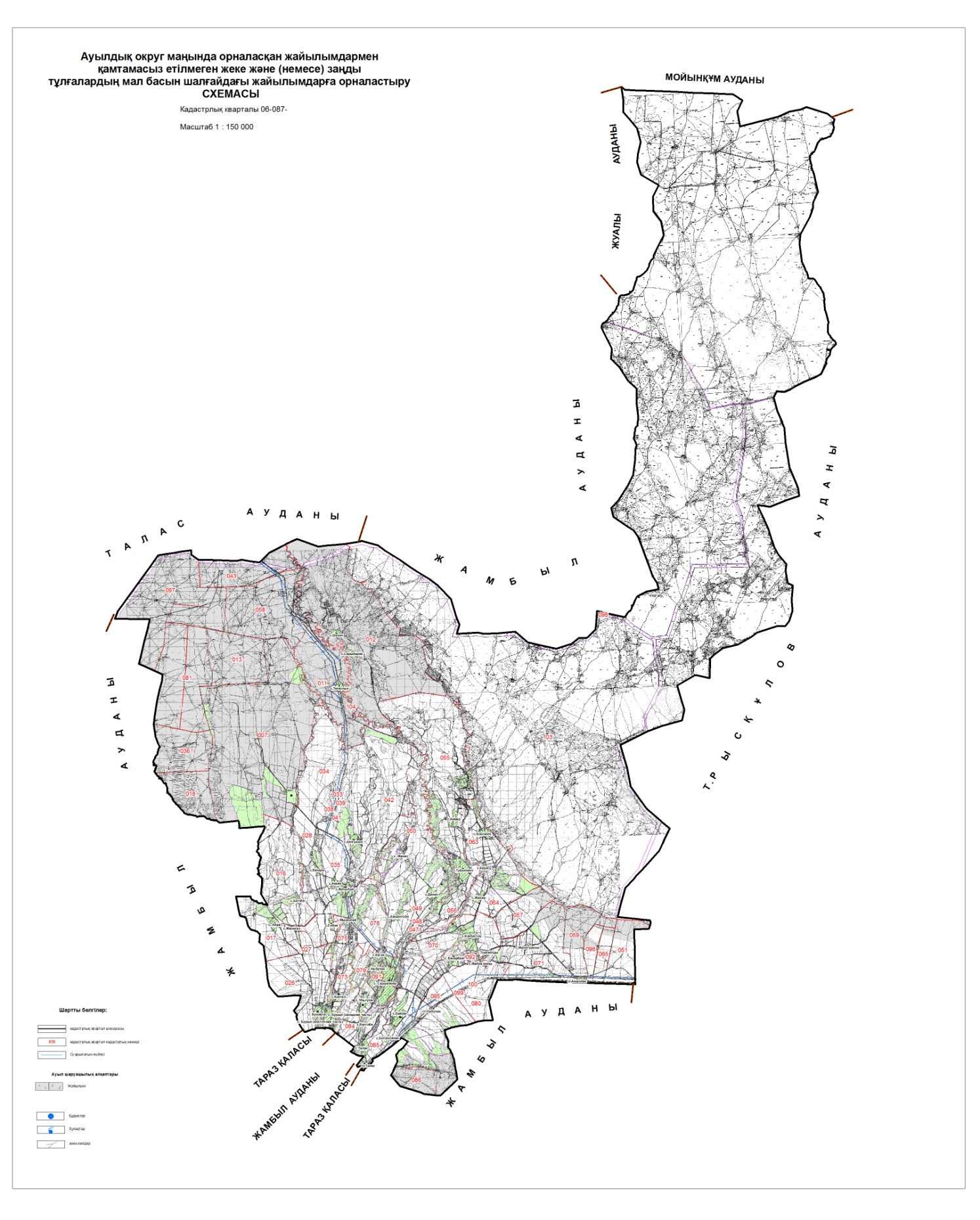  Жайылым айналымдарының қолайлы схемалары Жайылымдардың, оның ішінде маусымдық жайылымдардың сыртқы және ішкі шекаралары мен алаңдары, жайылымдық инфрақұрылым объектілері белгіленген картасы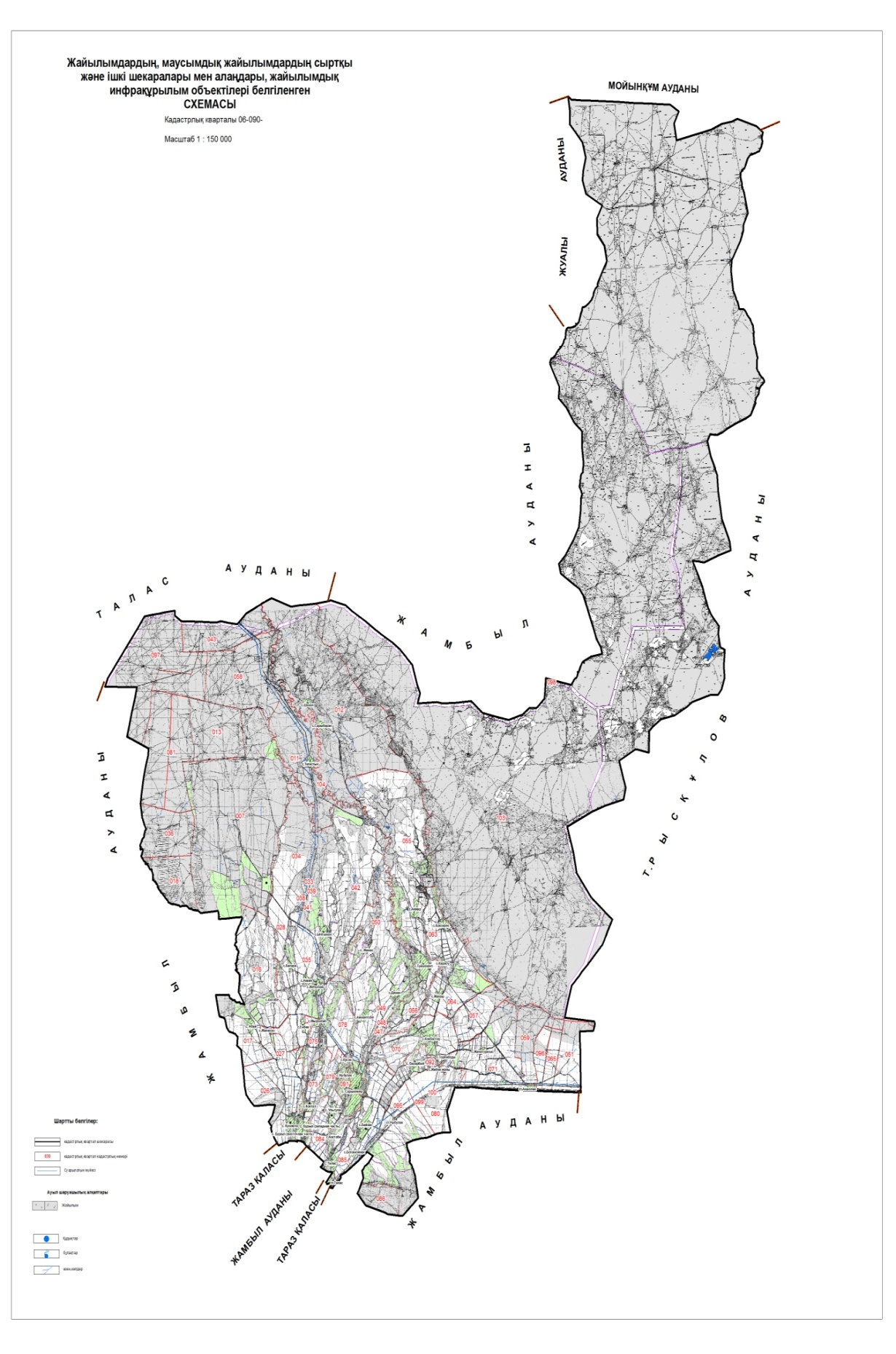  Жайылым пайдаланушылардың су тұтыну нормасына сәйкес жасалған су көздерiне (көлдерге, өзендерге, тоғандарға, апандарға, суару немесе суландыру каналдарына, құбырлы немесе шахталы құдықтарға) қол жеткізу схемасы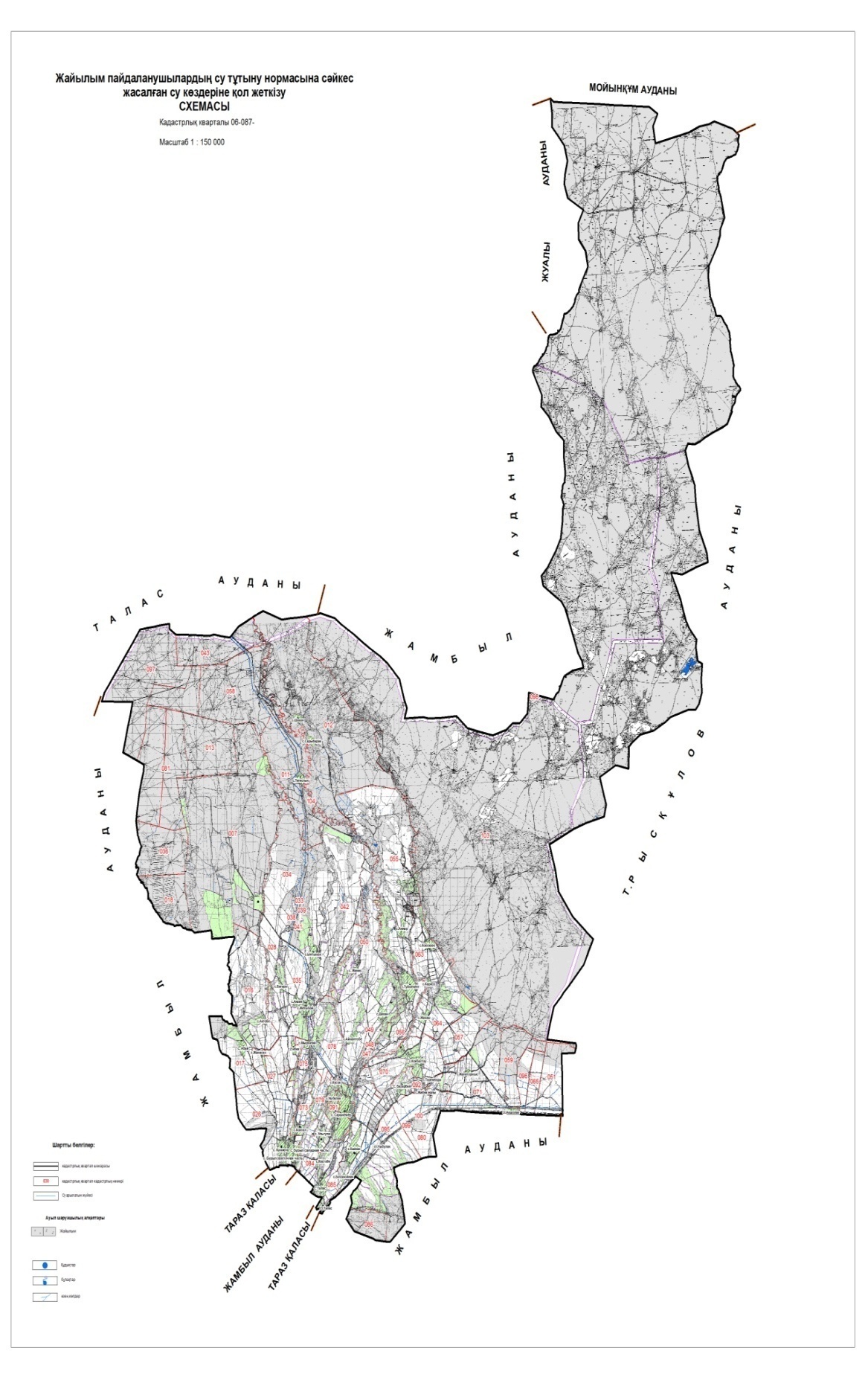  Жайылымы жоқ жеке және (немесе) заңды тұлғалардың ауыл шаруашылығы жануарларының мал басын орналастыру үшін жайылымдарды қайта бөлу және оны берілетін жайылымдарға ауыстыру схемасы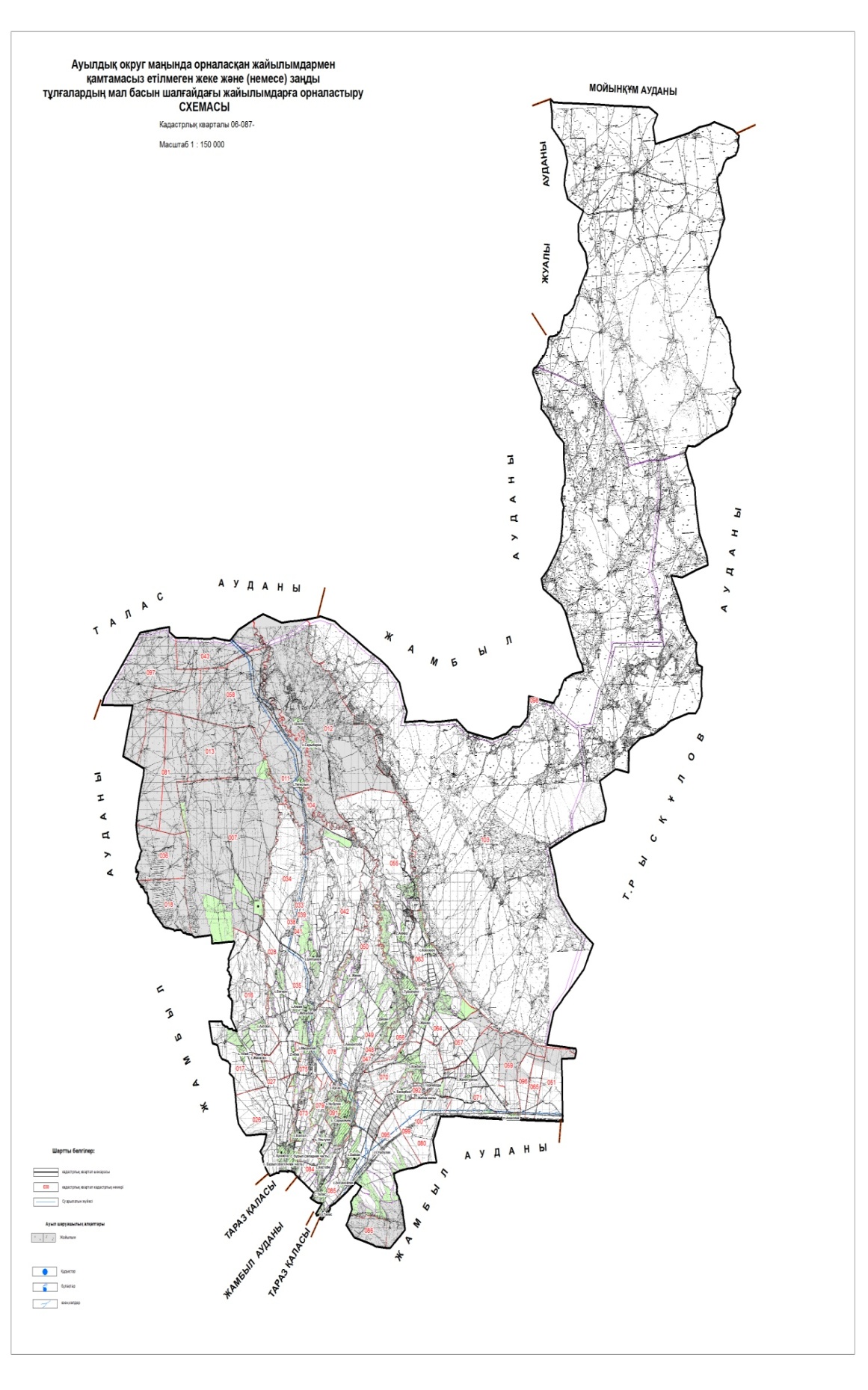  Қала, кент, ауылдық округ маңында орналасқан жайылымдармен қамтамасыз етілмеген жеке және (немесе) заңды тұлғалардың ауыл шаруашылығы жануарларының мал басын шалғайдағы жайылымдарға орналастыру схемасы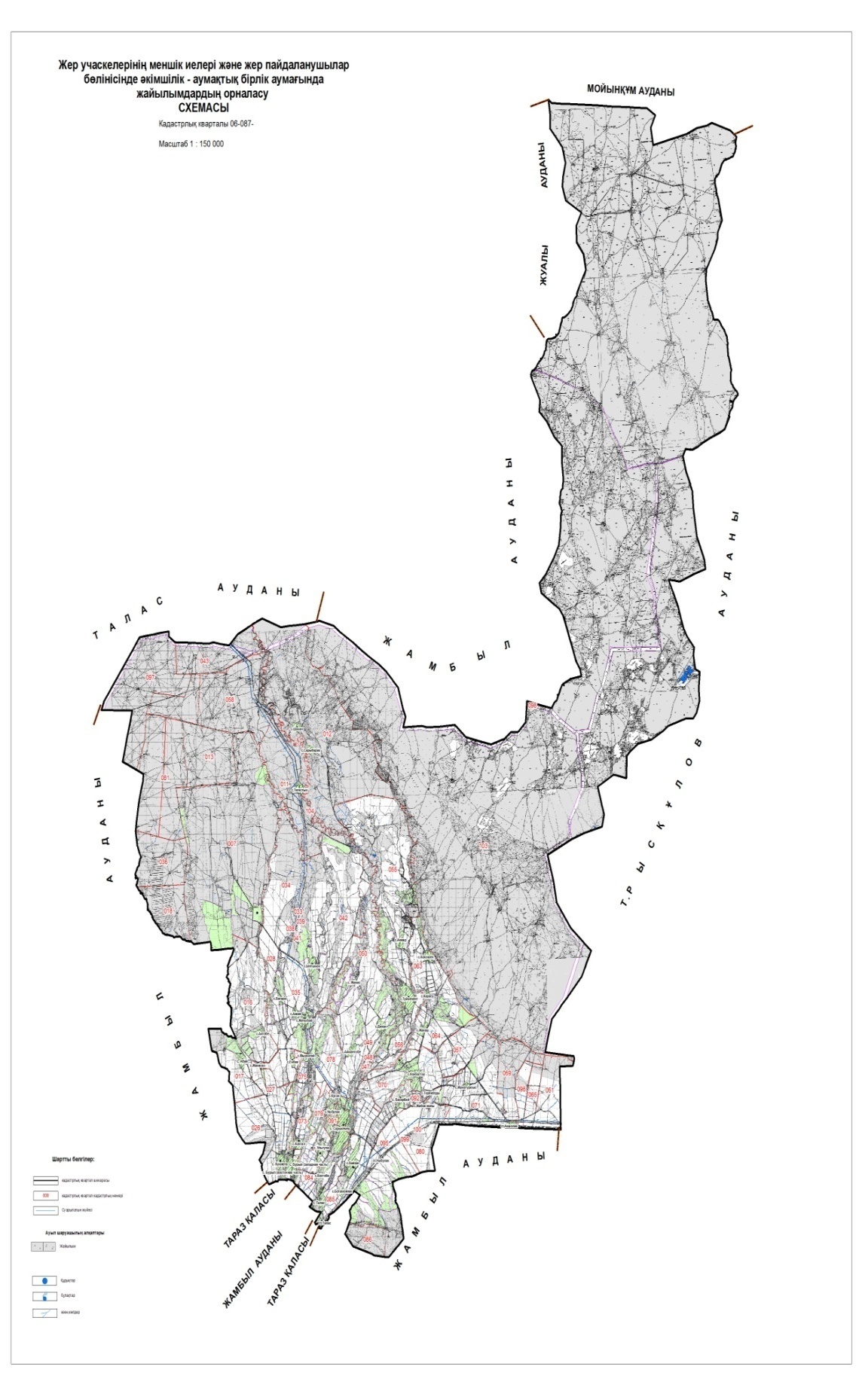  Ауыл шаруашылығы жануарларын жаюдың және айдаудың маусымдық маршруттарын белгілейтін жайылымдарды пайдалану жөніндегі күнтізбелік графигі Байзақ ауданындағы жайылымдардың геоботаникалық жағдайы туралы мәлімет. 1. Жалпы мәлімет
      Байзақ ауданының аумағы Жамбыл облысының оңтүстік-батыс бөлігінде орналасқан. Аудан жерінің басым көпшілігі жазық, солтүстік Тұрар Рысқұлов ауданымен, батыста Жамбыл және Талас ауданымен, шығыс және оңтүстік Жамбыл аудандарымен және Тараз қаласымен шектесіп жатыр.
       Байзақ ауданының аумағы 446385 гектар немесе 5,2 % облыстың аумағын құрайды. Солтүстікке қарай Талас өзенінің, Мойынқұм құмымен, Тұрар Рысқұлов өзендерімен және тауымен орналасқан.
      Аудандағы ауыл шаруашылығының негізгі саласы егіншілік және мал шаруашылығы. Ауданның негізгі бағыты ет-сүт мал шаруашылығымен қоса астық игеру. 
      Аудан негізінен облыс орталығына жақын орналасқан және темір жол, автомобиль жолдарымен қамтамасыз етілген және басқа аудандармен шектеседі. Ауданның жерлерінің санаттарға бөлінуі 2. Жер бедері
      Аудан территориясының беті-оңтүстік жағы қалалы аймақ, бір жағы таулы етегі, солтүстікке қарай Рысқұлов массиві орналасқан. 
      Байзақ ауданының табиғи шарты, соның ішінде климат, топырақ және жер бедері дәнді және жемшөп дақылдармен айналасуға өте қолайлы. Табиғи құнарлы жер телімдерді, жайылымды азықтар мен пішендерді алу үшін қолдануға болады.
      Микрорельеф, яғни микро жер бедері топырақ қабатының кешенділігіне сәйкес келеді. 
      Ауданның жер бедері, ауыл шаруашылық дақылдарды егу және жинау, топырақты өңдеу жұмыстарына заманауи техникаларды қолдануға ыңғайлы және мал бағуға өте қолайлы, яғни жер бедері, топырақты механикалық өңдеуге және ауыл шаруашылық дақылдарды өсіруге кедергі жасамайды. 3. Топырақ
      Топырақтың жоғарғы қабатының қалыптасуы әртүрлі климаттық тереңдегі ызасулардың жатуы, рельеф топырақтың түрлері себеп болады.
      Ауданның оңтүстік бетінде рельефтің биік элементтері Байзақ жотасында дала-бұтасының өсімдіктерінен таудың қара-қоңыр топырағы құралды.
      Бұл топырақтың сапасы жақсы, құрамында гумус 4,2%. Топырақты егіншілікте пайдалану үшін агротехниканы ғана қажет етеді.
      Ауданның оңтүстік бөлігінде Қаратау жотасының тау бөктерінің шыңының тауына байланысты қара-қоңыр топырағының құрамында гумус төмен. Топырақтың механикалық құрамы қара-қоңыр саздақты әр түрлі құрамдағыдай тастақтау.  4. Өсімдіктер
      Ауданның жерді қолдану массиві құрғақ жерлер аймақшасында орналасқан. Негізінде, жусан, жантақ, сораң шөп, қамыс, құрақ, бұталы өсімдіктер яғни әр-түрлі шөпті дала көп тараған және тағыда басқа. Пішен жайылымдарда орташа жағдайда болып табылады.
      Мал жаюға қаралған табиғи өсімдіктер аумағы ауданның барлық шекарасында таралған.
      Жайылым жерлер көбінесе селеулі-бетегелі-жусанды, бетегелі-жусанды, дәнді-жусанды-бозды-бетегелі, бидайықты- айрауықты-дәнді, қияқ-дәнді және қияқ-дәнді-құрақты күрделі байланыстырылған қоғамдастықтарымен ұсынылған.
      Жайылым толықтай ауыл шаруашылығы малдарының жайылуына негізделген, жайылымдарды бірқалыпты қолданбаудың салдарынан, нәтижесінде өсімдік қабатында әр түрлі желінбейтін шөптер кездеседі. Бұл табиғи шөптердің азаюына, жайылым құнарлығының төмендеуіне әкеліп соғады. Олардың қолдану мерзімі азаяды. Осыған орай, мерзімдік жайылым тәртібін дұрыстау, малдың жайылым алаңын бір бірлікке азайту керек, ал кей жерлерде көпжылдық шөптер егу қажет. 
      Жайылымдарды қолданудың күнтізбелік графигін есепке ала отырып бір рет жайылғаннан кейінгі алты өрістік жайылым айналымының сызбаның үлгісі
      Көріп отырғандай, жайылым айналымы сызбасында, 6 жылда бір рет шөп жайылымдарына "демалыс" беріледі, яғни жайылым деградациясының алдын алады. 5. Гидрография және суландыру
      Аудан гидрографиясы Талас өзені және де ағыссыз жатқан таяз ойыстардағы топталған көлдерімен негізделеді. Ірі көлдер: Қарабақыр, Кеңес-2, Жиеналы, Войнское, Юбилейное, Сарыбалдақ, Шалке, Қарақайнар және басқа да көлдер.
      Көлдердің көбінің айна ауданы шағын, сондықтан тереңдігі де аз. Су көлемі, айна ауданы және көл тереңдігі түскен жауын-шашынның санына байланысты өзгеріп отырады.
      Табиғи су көздерінен басқа Байзақ ауданы территориясында 29 көл, мал суаруға қолданылатын қазылған апандар бар.
      Қорытындылай келе, суладыру көздері ауданда ауыл шаруашылық малдарының қажеттілігін толығымен қанағаттандырып отыр. 6. Жайылым геоботаникасы
      Жайылым өнімділігі анықтау үшін Республикалық мемлекеттік "Мемжер ҒӨО" кәсіпорыны мамандарының 1980-2012 жылдарда өткен геоботаникалық зерттеулерінің деректері қолданылды.Жайылым жерлердің құрғақ массасының орташа өнімділігі 3,3 центнер гектар, азық өлшеміне қайта есептегенде -1,5 центнер/гектар.Осыны қорытындылай келе, аудан жеріндегі азық бірлігіндегі қосалқы азық салмағын есептеп шығаруға болады:1,5*224 956 га=337434 центнер азық бірлігі.
      Жайылымдағы қосалқы азық 180-200 күнге жалғасатын жайылым кезеңінде қолданылады. Шабылған шөп пен жасанды шабылған шөптің қосалқы азығы қыстау кезеңінде қолданылады. 7. Жайылым сыйымдылығы
      Жайылым сыйымдылығын анықтау, жайылым кезеңінде оның өнімділігі туралы деректер негізінде жүргізілді. Шамамен алғанда, жасыл азықтың келесі нормалары алынды (орта есеппен бір бас малға): ірі қара мал - 4 килограмм, ұсақ қара мал - 2 килограмм, жылқылар -6 килограмм. Жайылым кезеңінің ұзақтылығы 180-200 күн. Осылайша, жайылым өнімін, малдың жасыл азықты бір күндегі қажет ету көлемін, жайылым кезеңінің ұзақтылығын біле отырып, жайылымның сыйымдылығын анықтауға болады.
      Жайылымның орташа өнімділігі, яғни бір гектардан құрғақ масса 3,3 центнер, жайылым ұзақтығы 180 күн, ірі қара малы бір басына күніне 4 килограмм жасыл азық қажет, демек жайылымның барлық кезеңінде 4*180=720 килограмм немесе 7,2 центнер Ветеринариялық-санитариялық объектілер туралы мәлімет Иелерін – жайылым пайдаланушыларды, жеке және (немесе) заңды тұлғаларды көрсете отырып, ауыл шаруашылығы жануарлары мал басының саны туралы деректер Аудан көлемінде ауыл шаруашылығы жануарларын мал басын орналастыру үшін жайылымдарды қайта бөлу және оны берілген жайылымдарға ауыстыру схемасы
      Екпе және аридтік жайылымдарда ауыл шаруашылығы жануарларын жаю ерекшеліктері:
      Ауыл шаруашылығы жануарларын жаюдың және айдаудың маусымдық маршруттарын белгілейтін жайылымдарды пайдалану жөніндегі күнтізбелік графигі. Сонымен қатар, жайылым кезеңінің ұзақтығы;
      -топырақ – климаттық аймаққа, ауыл шаруашылығы жануарлар түріне, сондай – ақ жайылым өнімділігіне байланысты жайылымның ұзақтық кезеңі;
      - сексеуілді – бұта дала және дала – 180 – 200 күн,
      - шөлейтте 150 – 180 күн,
      Сүтті ірі қара малды жаю ұзақтығы – ең кіші, ал етті ірі қара мал үшін, қой, жылқы, түйе үшін – максималды және қар жамылғысының тереңдігіне, қардың тығыздығына және басқа да факторларға байланысты.
					© 2012. Қазақстан Республикасы Әділет министрлігінің «Қазақстан Республикасының Заңнама және құқықтық ақпарат институты» ШЖҚ РМК
				
      Байзақ аудандық мәслихат 

      сессиясының төрағасы 

А. Большебеков

      Байзақ аудандық 

      мәслихат хатшысы 

Н. Тлепов
Байзақ аудандық мәслихатының
2020 жылғы 16 қазандағы
№72-2 шешімімен бекітілген
№
Ауылдық округ атауы
Шалғай жайылымға малдардың айдап шығарылу мерзімі
Шалғай жайылымнан малдардың қайтарылу мерзімі
Ескерту
1
Ботамойнақ
Сәуірдің 1 жартысы
Қазан 1 онкүндік
2
Бурыл
Сәуірдің 1 жартысы
Қазан 1 онкүндік
3
Дихан
Сәуірдің 1 жартысы
Қазан 1 онкүндік
4
Жалғызтөбе
Сәуірдің 1 жартысы
Қазан 1 онкүндік
5
Жаңатұрмыс
Сәуірдің 1 жартысы
Қазан 1 онкүндік
6
Көктал 
Сәуірдің 1 жартысы
Қазан 1 онкүндік
7
Көптерек
Сәуірдің 1 жартысы
Қазан 1 онкүндік
8
Қостөбе
Сәуірдің 1 жартысы
Қазан 1 онкүндік
9
Қызылжұлдыз
Сәуірдің 1 жартысы
Қазан 1 онкүндік
10
Мырзатай
Сәуірдің 1 жартысы
Қазан 1 онкүндік
11
Бәйтерек
Сәуірдің 1 жартысы
Қазан 1 онкүндік
12
Сазтерек
Сәуірдің 1 жартысы
Қазан 1 онкүндік
13
Сарыкемер
Сәуірдің 1 жартысы
Қазан 1 онкүндік
14
Суханбай
Сәуірдің 1 жартысы 
Қазан 1 онкүндік
15
Темірбек
Сәуірдің 1 жартысы
Қазан 1 онкүндік
16
Түймекент
Сәуірдің 1 жартысы
Қазан 1 онкүндік
17
Үлгілі
Сәуірдің 1 жартысы
Қазан 1 онкүндік
18
Ынтымақ
Сәуірдің 1 жартысы
Қазан 1 онкүндік
№
Жер санаттары
Барлығы
Оның ішінде
Оның ішінде
№
Жер санаттары
Барлығы
Жайылым
Суармалы
1
Барлық ауыл шаруашылығындағы пайдаланудағы жерлер
161268,6
98951,2
27050,5
2
Елді мекеннің жерлері
25093
17805,8
2295,7
3
Өнеркәсіп, көлік, қорғаныс, байланыс және басқа мақсаттағы жерлер
2394,1
0
8,0
4
Ерекше қорғалатын табиғи аумақтағы жерлер
-
-
-
5
Орман қорының жері
221640
52626
87,9
6
Су қорының жері
2265,4
-
-
7
Босалқы жер қоры
33723,8
21152,3
3161,7
Барлығы:
446385
190535,3
32603,8
Жылдар
Жайылым өрістіктердің нөмірі
Жайылым өрістіктердің нөмірі
Жайылым өрістіктердің нөмірі
Жайылым өрістіктердің нөмірі
Жайылым өрістіктердің нөмірі
Жайылым өрістіктердің нөмірі
Жылдар
I
II
III
IV
V
VI
1
Бір рет жайылған 24.04. мен 02.06 аралығы
Бір рет жайылған 03.06. мен 12.07 аралығы
Бір рет жайылған 13.07. мен 21.08 аралығы
Бір рет жайылған 22.08. мен 30.09 аралығы
Бір рет жайылған 01.10. мен 10.11. аралығы
Дала демалысы (жайылым жүрмейді)
2
Дала демалысы (жайылым жүрмейді)
Бір рет жайылған 24.04. мен 02.06 аралығы
Бір рет жайылған 03.06. мен 12.07 аралығы
Бір рет жайылған 13.07. мен 21.08 аралығы
Бір рет жайылған 22.08. мен 30.09 аралығы
Бір рет жайылған 01.10. мен 10.11. аралығы
3
Бір рет жайылған 24.04. мен 02.06 аралығы
Дала демалысы (жайылым жүрмейді)
Бір рет жайылған 03.06. мен 12.07 аралығы
Бір рет жайылған 13.07. мен 21.08 аралығы
Бір рет жайылған 22.08. мен 30.09 аралығы
Бір рет жайылған 01.10. мен 10.11. аралығы
4
Бір рет жайылған 24.04. мен 02.06 аралығы
Бір рет жайылған 03.06. мен 12.07 аралығы
Дала демалысы (жайылым жүрмейді)
Бір рет жайылған 13.07. мен 21.08 аралығы
Бір рет жайылған 22.08. мен 30.09 аралығы
Бір рет жайылған 01.10. мен 10.11. аралығы
5
Бір рет жайылған 24.04. мен 02.06 аралығы
Бір рет жайылған 03.06. мен 12.07 аралығы
Бір рет жайылған 13.07. мен 21.08 аралығы
Дала демалысы (жайылым жүрмейді)
Бір рет жайылған 22.08. мен 30.09 аралығы
Бір рет жайылған 01.10. мен 10.11. аралығы
6
Бір рет жайылған 24.04. мен 02.06 аралығы
Бір рет жайылған 03.06. мен 12.07 аралығы
Бір рет жайылған 13.07. мен 21.08 аралығы
Бір рет жайылған 22.08. мен 30.09 аралығы
Дала демалысы (жайылым жүрмейді)
Бір рет жайылған 01.10. мен 10.11. аралығы
№
Ауылдық округтер
Мал дәрігерлік пунктер
Мал тоғыту орындар
Қашыру пунктері
Мал көмінділер
Басқалар
1
Ботамойнақ
1(әкімшілік ғимаратында)
-
1
-
-
2
Бурыл
1(әкімшілік ғимаратында
-
1
-
-
3
Дихан
1(әкімшілік ғимаратында
1
-
-
-
4
Жалғызтөбе
1(әкімшілік ғимаратында
1
1
1
1
5
Жаңатұрмыс
1 (жалға алынған)
1
1
1
-
6
Көктал 
1 (жалға алынған)
-
-
-
-
7
Көптерек
1 (жалға алынған)
-
-
-
-
8
Қостөбе
1 (жалға алынған)
2
1
-
-
9
Қызылжұлдыз
1 (жалға алынған)
1
1
1
1
10
Мырзатай
1 (жалға алынған)
7
1
1
-
11
Бәйтерек
1 (жалға алынған)
-
1
-
-
12
Сазтерек
1(әкімшілік ғимаратында)
-
-
-
13
Сарыкемер
1(әкімшілік ғимаратында)
1
-
1
1
14
Суханбай
1 (жалға алынған)
1
-
-
-
15
Темірбек
1 (жалға алынған)
-
-
-
-
16
Түймекент
1(әкімшілік ғимаратында)
-
-
-
-
17
Үлгілі
1(әкімшілік ғимаратында)
-
-
-
-
18
Ынтымақ
1(әкімшілік ғимаратында)
-
-
-
-
Барлығы:
18
15
8
5
3
Ауылдық округ
түйе
жылқы
ірі қара
уақ мал
құс
1.Диқан
-
328
719
4533
-
шаруа қожалықтар
-
156
185
930
-
шаруа қожалықтарында
172
534
3603
-
Базарбеков Уланбек "Гүлнұр" 
-
17
35
237
-
Кожахметов Альжан "Қанай"
-
12
106
821
-
Койшумбаев Марс "Койшумбаев М" 
-
-
35
-
Омарова Мариякуль "Мариякуль" 
-
-
-
684
-
Сугирбаев Мухит "Сугирбаев М" 
-
27
95
104
-
Усипова Гульзи "Нурбол" 
-
-
21
565
-
Фазулов Маут "Талап" 
-
30
-
-
-
Ускенов Досбол "Инсана" ЖШС
-
-
69
-
-
Джетибаева Манат "Манат"
-
64
25
98
-
Куандикова Жанат "Еркебұлан" 
-
22
26
-
-
Гургынбекова Г "Туогынбекова" 
-
-
122
501
-
Мешелов Сарсенбек "Тлеуберді" 
-
-
-
593
-
Ауылдық округ
түйе
жылқы
ірі қара
уақ мал
құс
2.Бәйтерек
-
330
2024
15000
18805
шаруа қожалықтар
-
220
1300
4750
18305
шаруа қожалықтарында
-
110
724
10250
500
Керейбаев 
-
10
224
2270
300
Сулейманов 
-
100
500
9780
200
Ауылдық округ
түйе
жылқы
іріқара
уақ мал
құс
3.Қостөбе
0
100
861
695
0
шаруа қожалықтар
-
-
35
-
-
шаруа қожалықтрында
-
100
826
695
-
Пржанова Зине "Зине"
-
20
56
45
-
Камбарбекова Кулзипа "Кулзипа" 
-
-
370
-
-
Сулейменов Алкама "Шукри ата" 
-
-
10
-
-
Туганбаев Кайрат "Туганбаев К." 
-
-
21
-
-
Агалиев Наби "Агали"
-
-
300
-
-
Кулесбаев Омирбек 
-
-
2
-
-
Рыспаева 
-
-
100
-
-
Калметов А 
-
80
-
500
-
Гулиев М 
-
-
-
150
-
Сабденбеков А 
-
-
2
-
-
4.Сазтерек
түйе
жылқы
ірі қара
уақ мал
құс
шаруа қожалықтар
33
1851
3723
13118
Шүкірбаев Әбен
-
11
2
-
-
Жасынбаева Р
-
-
-
40
-
Момбеков Адилбек
-
4
-
40
-
Ақшаев Қ
-
36
611
1051
-
Әміреев Ә
-
1
-
2
-
Рәпілбеков Сәкен
33
1320
1404
5635
-
Оспанбаева Р
-
57
3
237
-
Матқұлов Т
-
-
-
33
-
Тлебалдиев Мінуар
-
53
220
50
-
Исақұлов Манатбек
-
2
2
20
-
Сегизов Маргулан
-
3
31
50
-
Белгібаева Г
-
-
2
10
-
Жансақалов Ж
-
113
2
20
-
Ешенқұлов Нурдаулет
-
-
2
10
-
Бизақов Омар
-
-
2
-
-
Тұрсынбаев А
-
-
2
18
-
Жарылқапов М
-
-
-
48
-
Туленова Розакул
-
-
2
-
-
Бөлекбаев К
-
3
3
-
-
Ахмет Мурат
-
-
-
80
-
Әлімбекова Б
-
3
270
-
-
Шөпшеков Нұржан
-
13
-
-
-
Момбекова Қаламкул
-
-
-
28
-
Егембердиев Ә
-
50
-
30
-
Игенбаев Нуркен
-
5
338
1165
-
Тоқсейтова Ұлдана
-
53
-
-
-
Әбилдаев А
-
-
1
28
-
Тұрсынбек Журсин
-
-
4
-
-
Бүркітбаев Сәтінбай
-
1
-
239
-
Абуов Көпжасар
-
2
-
18
-
Есеева Ұлтуған
-
1
-
20
-
Молдагулова Бибигуль
-
5
-
25
-
Алпысбаев К
-
-
3
50
-
Сатбаева А
-
-
-
44
-
Айнақұлов Хасен
-
1
-
20
-
Шүкірбаев Абай
-
2
185
-
-
Аденов Батырхан
-
8
6
50
-
Кортесеева Шаракул
-
15
-
-
-
Тоқаев Алтынхан
-
4
-
-
-
Мақашов Е
-
1
-
20
-
Жанқоразова Г
-
8
5
50
-
Шайхиев А
-
4
5
80
-
Қожарова Н
-
-
-
15
-
Сасықбаев З
-
-
1
15
-
Мустафин Ж
-
1
4
-
-
Садиев Р
-
2
2
15
-
Ошақбаев Б
-
-
15
730
-
Жылкелдиев Б
-
2
5
255
-
Тұрсынбеков Боран
-
16
-
-
-
Үшкемпіров Т
-
1
2
35
-
Шопаев Нурбол
-
3
114
40
-
Сапахов Бахтияр
-
-
30
1
-
Дауренбеков Амантай
-
7
-
15
-
Сагындыкова Улбосын
-
2
365
914
-
Пишибаев Болат
-
36
50
1027
-
Джексембиев Елемес
-
2
30
845
-
Ауылдық округтер
түйе
жылқы
ірі қара
уақ мал
құс
5.Темірбек
476
219
760
11420
1200
шаруа қожалықтар
38
22
44
229
1200
шаруа қожалықтарында
438
197
716
11191
-
Халықов Аманғазы
11
-
-
46
-
Аяғанов Үйсінбай
61
5
1
55
-
Қожанова Мөлдір
-
8
50
500
-
Аяғанов Жұмагелді
81
-
3
34
-
Айдаров Азамат
-
7
1
701
-
Абдибаев Жарас
-
-
12
102
-
Мұстафаева Күлбақира
-
14
47
-
-
Назарымбетова Шырынкүл
56
-
-
-
Молжанова Зауреш
-
22
1
769
-
Шарипбаев Ербол
60
45
-
-
Сатыбалдиев Азимхан
-
10
50
-
-
Сиязбаева Жұпаркул
-
15
-
Қарасаев Байрам
-
9
2
32
-
Күзекбаев Усман
36
3
-
-
-
Тастанов Мұрат
-
2
-
602
-
Садықов Серік
-
-
-
300
-
Джумабаев Абдумалик
-
-
-
3548
-
Усипбаев Абдихай
-
12
25
712
-
Күзеков Исан
16
4
-
305
-
Күзекбаев Ысван
49
5
-
-
-
Нысанова Ақбибі
-
-
58
770
-
Сатжанова Раушан
-
-
312
-
-
Давлетов Нуржан
11
3
-
-
-
Күзеков Асан
12
-
-
205
-
Ашимов Жанысбек
-
8
88
258
-
Утебаев Тұйғын
-
-
-
131
-
Сарманкулов Арман
-
-
51
500
-
Абдешов Абзал
30
-
-
-
-
Мыңбаев Досжан
-
4
13
303
-
Сарыев Ықлас
15
-
518
-
Адилов Абдусайд
-
21
-
500
-
Орынбеков Амангелді
-
-
1
300
-
Алдебеков Алмаз
-
-
1
түйе
жылқы
ірі қара
уақ мал
құс
6.Үлгілі
-
257
1260
7393
17300
шаруа қожалық
-
105
805
2167
16500
шаруа қожалықтарында
-
152
455
5226
800
КИП 
-
-
25
-
-
Береке 
-
-
100
-
-
Бансет 
-
-
51
1800
-
Қанат
-
-
150
-
-
Қарлығаш 
-
-
100
800
-
Орынбеков 
-
15
29
1500
-
Елнұр 
-
-
-
450
-
Ноғаев 
-
-
-
676
-
Ерлан 
-
10
-
-
-
Қашқынбай 
-
17
-
-
-
Сейітқасым 
-
70
-
-
-
Әлкен 
-
40
-
-
-
Ауылдық округтер
түйе
сиыр
жылқы
қой-ешкі
құс
7.Ынтымақ
-
1800
514
16 000
15 000
шаруа қожалықтар
-
1 100
301
6 000
14 300
шаруа қожалықтарында
-
700
213
10 000
700
"Қазыбаева Ә"
-
4
1
220
-
"Омаров Ы"
-
5
-
44
-
"Байбурин М"
-
3
-
8
-
"Үкібаева Р" 
-
8
2
324
-
"Карібаев Р" 
-
1
-
-
-
"Баймаханов Қ"
-
1
-
-
-
"Бекназарова Б"
-
35
10
650
100
"Дәулетбақов Е"
-
1
-
50
-
"Әлібаев А"
-
35
2
850
30
"Дәулетов Ж"
-
5
5
-
-
"Ақылбеков Р"
-
36
13
790
50
"Жылқышиева А"
-
11
4
44
-
"Саменбаева А"
-
6
7
62
40
"Базарбеков Ж"
-
2
-
-
-
"Кемпіреков К"
-
20
44
650
50
"Жақыпбаев Ш"
-
3
-
-
-
"Тұралиев М"
-
2
1
-
-
"Оңғаров С"
-
-
-
114
-
"Шалов Т"
-
4
4
-
-
"Бұралхиев Н"
-
18
2
60
-
"Шинасылов А"
-
34
15
757
50
"Қолдасов А" 
-
12
-
-
-
"Ташибаева Қ"
-
6
2
27
-
"Көшкінбай Г"
-
4
6
-
-
"Омаров О"
-
24
2
470
-
"Ерболатов М"
-
2
2
26
-
"Сыдықов А"
-
58
35
2012
50
"Рахманова Ж"
-
32
35
743
50
"Ержанов Т"
-
4
-
17
-
"Мықтыбаев А"
-
9
2
-
-
"Кейсеков М"
-
8
2
-
-
"Нурдинов Е
-
-
9
35
-
"Иланова М"
-
144
44
-
30
"Сағындықов Д"
-
-
9
-
-
"Құттыбаев Ә"
-
2
-
3
-
"Көбеев И"
-
-
1
-
-
"Аралбаева А"
-
2
3
-
-
"Тұрсынбаев А"
-
3
-
-
-
"Тайшыбекова Қ"
-
22
2
680
30
"Балабекова А" 
-
33
30
737
100
"Ратаева Т"
-
1
-
12
-
"Есенбаев Ж"
-
16
15
60
70
"Карибаев Р"
-
12
-
-
"Ибраимов Н"
-
8
6
280
-
"Сарманкулова С"
-
7
4
380
-
"Тайшыбекова Р"
-
6
2
370
-
"Оспанов С" 
-
20
2
180
-
"Сандыбаев Е"
-
3
2
28
-
"Алмаханов А"
-
8
3
260
-
"Шаткалбаев А"
-
2
3
-
-
"Жамашев А"
-
36
5
60
50
8.Суханбаев
түйе
сиыр
жылқы
қой-ешкі
құс
шаруа қожалықтарында
20
730
523
14351
700
Акимбаев Айтбай
20
50
15
160
50
Акимбаев Кенжебек
-
60
35
1200
60
Биторсыхов Жанат
-
40
25
650
40
Казанчиев Еркебулан
-
15
38
1010
15
Махаев Мурат
-
35
28
585
35
Найзабеков Арыстанбек
-
60
56
1110
60
Терликбаев Алимжан
-
20
5
985
20
Терликбаев Тлеужан
-
20
51
850
20
Абдибеков Мухтар
-
60
27
645
60
Абилов Мухамеджан
-
20
24
869
20
Амирханов Бекмухамед
-
40
29
720
40
Амирханов Бакдаулет
-
30
39
830
30
Буралхиев Асылбек
-
20
35
912
20
Бутинбаев Өмирбек
-
40
35
970
40
Дуанбеков Зхия
-
30
22
301
30
Нургожаева Нуршаш
-
40
10
1100
40
Сапаралиева Улжан
-
70
29
1089
70
Шегенбаева Асемкул
-
50
20
365
50
9.Мырзатай
түйе
сиыр
жылқы
қой-ешкі
құс
Абдуалиев Кайнар к/х Әдеш.
53
8
30
-
Алимбаев Амангельды 
-
5
12
80
-
Амиреев Абылай
-
2
10
20
-
Атеев Нуржан Сатыбалдиевич
-
77
30
1200
-
Базарбаева Бегимкуль 
-
7
12
60
-
Бахторазова Шолпан Джаналиевна
-
7
-
-
-
Бижасаров Козыхан Ширшикбаевич
-
3
40
430
-
Бокебаева Клара Павловна
-
28
138
-
Дарибаев Оразбай 
-
10
2
8
-
Жаксымбетов Бауыржан Пармешович
-
4
-
-
-
Касымбеков Бейбиталы Абилдабекович
-
2
15
-
-
Кернейбаева Мария
-
1
4
20
-
КХ "Алмас" Есентаев Алмас Ауесбаевич
-
2
4
8
-
Момбаев Абдисалам
-
1
-
15
-
Усибалиев Бейбит Косыбаевич
-
-
8
20
-
Мырзалиев Жетибай
-
2
2
25
-
Наурызбаев Рахат Махатович
-
6
-
-
-
Ниязов Карымсак
-
-
2
-
-
Нукожаев Берикхан
-
-
8
15
-
Рыскулов (Нуртаев) Берик Жаменкеевич
-
-
20
233
-
Ташев Баймурат
-
2
15
150
-
Толымбеков Шарипбай Сатимбекович
-
-
-
60
-
Унетаева Карлыгаш Абсатовна
-
-
-
15
-
Ауылдық округтер
түйе
жылқы
ірі қара
уақ мал
құс
10.Көптерек ауылы
-
1052
1900
24500
14850
қосалқы шаруашылық
-
447
1050
5500
14300
шаруа қожалықтарында
-
605
850
19000
550
Келимбетов Н шару қожалығы
-
154
164
2560
26
Кенжебаев А шару қожалығы
-
64
6
2320
28
Дүйсебаев Н шару қожалығы
-
3
205
260
15
Ермахамбетов Б шару қожалығы
-
12
6
960
14
Айтжанов Қ шару қожалығы
-
11
7
690
26
Ақбердиев Ш шару қожалығы
-
2
0
980
34
Алимбетова Ж шару қожалығы
-
122
22
950
46
Суеншбеков Е шару қожалығы
-
32
76
1350
19
Бибеков Е шаруа қожалығы
-
42
58
960
42
Маматаев Е шару қожалығы
-
26
0
0
43
Шымырбаев А шару қожалығы
-
4
8
460
22
Төлепбергенова Б шару қожалығы
-
12
7
226
12
Жуманкулов С шару қожалығы
-
7
7
965
26
Кусемисов Б шару қожалығы
-
26
48
975
22
Абдуллаев А шару қожалығы
-
2
16
945
15
Примкулов Қ шару қожалығы
-
17
3
875
27
Сексенбайұлы Д шару қожалығы
-
22
4
756
18
Келимбетов Ғ шару қожалығы
-
24
6
785
15
Молдабаев Б шару қожалығы
-
6
4
376
22
Надиров У шару қожалығы
-
6
5
771
19
Кусемисов А шару қожалығы
-
7
8
836
21
Тажиметов Ғ шару қожалығы
-
18
0
0
18
Ахметова А шару қожалығы
-
0
20
0
20
11.Жаңатұрмыс
түйе
жылқы
ірі қара
уақ мал
құс
шаруа қожалықтарында
12
508
1322
8285
500
Таттіқұл Қ
-
12
87
1275
-
Конакбаев М
-
200
60
350
200
Кудериев Р.
-
16
30
800
-
Шалбаев М
-
2
45
-
-
Жиенбаев Ж.
-
1
37
-
-
Амангозиева А
-
20
65
1500
-
Абсаматов Б
-
180
135
800
-
Ниятбаева Н
2
20
310
80
300
Нұрдаулет Н.
-
1
120
1200
-
Рымбеков М.
-
50
330
1800
-
Абсаматова Н.
-
4
103
480
-
12. Жалғызтөбе
түйе
жылқы
ірі қара
уақ мал
құс
шаруа қожалықтарында
-
- 
- 
- 
-
Алимкулов Азимбек
-
34
2
52
-
Ауғанбаев Қиясхан
-
3
86
-
Бектенова Жибек
-
1
2
280
-
Гайнудинов Бекжан
-
30
15
-
Жакипов Медет
-
20
71
-
Жумагулова Мадина
-
10
7
202
-
Каримбаев Бекнур
-
860
-
Каримбаев Амир
-
43
14
1432
-
Мықтыбекова Нұрсәуле
-
63
-
Сырғаков Дилдабек
-
3
87
643
-
 13. Түймекент
түйе
жылқы
ірі қара
уақ мал
құс
шаруа қожалықтарында 
50
660
1585
10410
-
Абсаматов Ерлан Жаксылыкович
-
350
180
1300
-
Ашимов Жолдас Таурбекович
-
60
-
-
-
Айдильдаев Максат Аманович
-
5
100
1600
-
Бейбитова Жанар Бокеевна
-
20
700
-
Алдекеева Жанакуль Бектемировна
10
50
Биназаров Азимхан Буркитбаевич Туймекент-2030 
-
2
500
-
Аманов Есенгали Жумабаевич
-
20
160
650
-
Базаркулова Перизат (Базаркулов Нурбол)
-
 -
350
 -
-
Базаров Талгат Айдарбекович
-
3
5
110
-
Битабаров Букенбай Изстелевич
-
60
200
-
-
Джуматаева Гульнара Сериковна
-
5
50
600
-
Кадыралиев Бекежан Каратаевич
50
 -
 -
 -
-
Матекбаева С.М Егембердиев Жумабекке ауысты
-
5
10
750
-
Каликеева Кулсат Кадыровна
-
 -
 -
100
-
Крыкбаева Айгуль Ахметовна (Базаркулова Перизат)
-
-
 -
750
-
Матекбаева Салтанат Мухамедияевна 
-
 -
110
700
-
Курманбеков Султан Каспакович
-
10
100
2100
-
Примбетов Юсупбай
-
30
55
-
-
Рустанбеков Баха 
-
20
5
300
-
Сегизбаев Бакытбек Рысбекович
-
30
80
100
-
Тлебаев Манат Бейшенович
-
 -
110
 -
-
Тлеубаева Роза Махамбеталиевна
-
30
20
150
-
№
Елді мекен атауы
Елді мекен жерлері
Оның ішінде халық қажеттілігі үшін (жайлым және шабындық алқаптары)
Жеке қожалық және шаруа қожалықтар бойынша мал басы саны
Бір бірлікке қажет жайылым көлемі, гектар
Норматив бойынша қажет жайылым көлемі, гектар
Қосымша қажет етілетін жайылым, гектар
Қосымша берілетін жайылымдар
Қосымша берілетін жайылымдар
Қосымша берілетін жайылымдар
Қосымша берілетін жайылымдар
№
Елді мекен атауы
Елді мекен жерлері
Оның ішінде халық қажеттілігі үшін (жайлым және шабындық алқаптары)
Жеке қожалық және шаруа қожалықтар бойынша мал басы саны
Бір бірлікке қажет жайылым көлемі, гектар
Норматив бойынша қажет жайылым көлемі, гектар
Қосымша қажет етілетін жайылым, гектар
Оның ішінде
Оның ішінде
Оның ішінде
Оның ішінде
№
Елді мекен атауы
Елді мекен жерлері
Оның ішінде халық қажеттілігі үшін (жайлым және шабындық алқаптары)
Жеке қожалық және шаруа қожалықтар бойынша мал басы саны
Бір бірлікке қажет жайылым көлемі, гектар
Норматив бойынша қажет жайылым көлемі, гектар
Қосымша қажет етілетін жайылым, гектар
Мемлекеттік жер қорынан (гектар)
Жалға берілетін жерден (гектар)
Маусымдық жайылым (гектар)
Айдалмалы жайылым (гектара)
1
Ботамой- нак ауылдық округі
3463
3263
Мүйізді ірі қара-3950
11,0
16082
-
-
-
-
1
Ботамой- нак ауылдық округі
3463
3263
Уақ мал-25850
2,2
33686
-
-
-
-
1
Ботамой- нак ауылдық округі
3463
3263
Жылқы-1100
13,0
9581
-
-
-
-
1
Ботамой- нак ауылдық округі
3463
3263
Түйе-
-
-
-
-
1
Барлығы:
29910
-
64030
2114
2114
-
1000
500
2
Бурыл ауылдық округі
1453
1228
Мүйізді ірі қара -3197
11,0
24860
-
-
-
-
2
Бурыл ауылдық округі
1453
1228
Уақ мал-10980
2,2
67509
-
-
-
-
2
Бурыл ауылдық округі
1453
1228
Жылқы-800
13,0
7163
-
-
-
-
2
Бурыл ауылдық округі
1453
1228
Түйе-
-
-
-
-
Барлығы:
14977
-
104910
1329
1329
-
700
400
3
Көктал ауылдық округі
1374
1094
Мүйізді ірі қара 1374
11,0
19987
-
-
-
-
-
3
Көктал ауылдық округі
1374
1094
Уақ мал-2382
2,2
73945
-
-
-
-
-
3
Көктал ауылдық округі
1374
1094
Жылқы-294
13,0
7579
-
-
-
-
-
3
Көктал ауылдық округі
1374
1094
Түйе-жоқ
15,5
-
-
-
-
-
-
Барлығы:
4053
101411
6570
6570
-
1000
1000
4
Жаңатұр- мыс ауылдық округі
2257
2038
Мүйізді ірі қара -2345
11,0
19723
-
-
-
-
-
4
Жаңатұр- мыс ауылдық округі
2257
2038
Уақ мал-18000
2,2
57657
-
-
-
-
-
4
Жаңатұр- мыс ауылдық округі
2257
2038
Жылқы-1050
13,0
9672
-
-
-
-
-
4
Жаңатұр- мыс ауылдық округі
2257
2038
Түйе-2
15,5
512
-
-
-
-
-
Барлығы:
21397
87564
7679
7679
-
1800
800
5
Жалғыз-төбе ауылдық округі
3837
3486
Мүйізді ірі қара -1355
11,0
8800
-
-
-
-
-
5
Жалғыз-төбе ауылдық округі
3837
3486
Уақ мал-11490
2,2
64942
-
-
-
-
-
5
Жалғыз-төбе ауылдық округі
3837
3486
Жылқы-498
13,0
8632
-
-
-
-
-
5
Жалғыз-төбе ауылдық округі
3837
3486
Түйе-жоқ
15,5
-
-
-
-
-
-
Барлығы:
13343
82374
4702
4702
-
1500
1000
6
Мырзатай ауылдық округі
8388
7925
Мүйізді ірі қара -1808
11,0
13552
-
-
-
-
-
6
Мырзатай ауылдық округі
8388
7925
Уақ мал-13500
2,2
38944
-
-
-
-
-
6
Мырзатай ауылдық округі
8388
7925
Жылқы-1053
13,0
79917
-
-
-
-
-
6
Мырзатай ауылдық округі
8388
7925
Түйе-жоқ
15,5
-
-
-
-
-
Барлығы:
16361
62165
12545
12545
-
1500
1200
7
Сазтерек ауылдық округі
2888
2602
Мүйізді ірі қара -4689
11,0
15092
-
-
-
-
-
7
Сазтерек ауылдық округі
2888
2602
Уақ мал-23480
2,2
75062
-
-
-
-
-
7
Сазтерек ауылдық округі
2888
2602
Жылқы-1545
13,0
10322
-
-
-
-
-
7
Сазтерек ауылдық округі
2888
2602
Түйе-70
15,5
4464
-
-
-
-
Барлығы:
29784
104940
9821
9821
-
2500
1500
8
Ынтымақ ауылдық округі
2773
2601
Мүйізді ірі қара -1800
11,0
6039
-
-
-
-
-
8
Ынтымақ ауылдық округі
2773
2601
Уақ мал-16000
2,2
49260
-
-
-
-
-
8
Ынтымақ ауылдық округі
2773
2601
Жылқы-514
13,0
507
-
-
-
-
-
8
Ынтымақ ауылдық округі
2773
2601
Түйе-жоқ
15,5
-
-
-
-
-
Барлығы:
18314
-
55806
-
-
-
-
-
9
Түйме- кент ауылдық округі
88
88
Мүйізді ірі қара -3520
11,0
2706
-
-
-
-
-
9
Түйме- кент ауылдық округі
88
88
Уақ мал-31600
2,2
11145
-
-
-
9
Түйме- кент ауылдық округі
88
88
Жылқы-1485
13,0
481
-
-
-
-
-
9
Түйме- кент ауылдық округі
88
88
Түйе-70
15,5
-
-
-
-
-
-
Барлығы;
36675
14332
2500
2500
-
1000
500
10
Темірбек ауылдық округі
9430
8594
Мүйізді ірі қара -2062
11,0
27071
-
-
-
-
-
10
Темірбек ауылдық округі
9430
8594
Уақ мал-21365
2,2
100005
-
-
-
-
-
10
Темірбек ауылдық округі
9430
8594
Жылқы-576
13,0
13507
-
-
-
-
-
10
Темірбек ауылдық округі
9430
8594
Түйе-751
15,5
4929
-
-
-
-
-
Барлығы:
24754
145512
8079
8079
-
3500
2500
11
Көптерек ауылдық округі
4152
3792
Мүйізді ірі қара -1900
11,0
12496
-
-
-
-
-
11
Көптерек ауылдық округі
4152
3792
Уақ мал-24500
2,2
46559
-
-
-
-
-
11
Көптерек ауылдық округі
4152
3792
Жылқы-1052
13,0
11687
-
-
-
-
-
11
Көптерек ауылдық округі
4152
3792
Түйе-жоқ
15,5
-
-
-
-
-
-
Барлығы:
23198
70742
7641
7641
-
1800
1000
12
Суханбай ауылдық округі
4484
4150
Мүйізді ірі қара -2202
11,0
27775
-
-
-
-
12
Суханбай ауылдық округі
4484
4150
Уақ мал-24511
2,2
63952
-
-
-
-
-
12
Суханбай ауылдық округі
4484
4150
Жылқы-933
13,0
15964
-
-
-
-
-
12
Суханбай ауылдық округі
4484
4150
Түйе-20
15,5
4883
-
-
-
-
-
Барлығы:
27666
112574
17225
17225
-
3600
2500
13
Қостөбе ауылдық округі
1660
1310
Мүйізді ірі қара -5960
11,0
34254
-
-
-
-
-
13
Қостөбе ауылдық округі
1660
1310
Уақ мал-4100
2,2
76078
-
-
-
-
-
13
Қостөбе ауылдық округі
1660
1310
Жылқы-240
13,0
8476
-
-
-
-
-
13
Қостөбе ауылдық округі
1660
1310
Түйе-жоқ
15,5
-
-
-
-
-
-
Барлығы:
10300
123164
13490
13490
-
2500
1500
14
Қызыл- жұлдыз ауылдық округі
3033
228
Мүйізді ірі қара -1200
11,0
16676
-
-
-
-
-
14
Қызыл- жұлдыз ауылдық округі
3033
228
Уақ мал-10577
2,2
19455
-
-
-
-
-
14
Қызыл- жұлдыз ауылдық округі
3033
228
Жылқы-450
13,0
3146
-
-
-
-
-
14
Қызыл- жұлдыз ауылдық округі
3033
228
Түйе-70
15,5
-
-
-
-
-
-
Барлығы:
12297
39277
3000
3000
-
1500
1000
15
Дихан ауылдық округі
Мүйізді ірі қара -1950
11,0
16676
-
-
-
-
-
15
Дихан ауылдық округі
Уақ мал-13500
2,2
19455
-
-
-
-
-
15
Дихан ауылдық округі
Жыл-қы-948
13,0
3146
-
-
-
-
-
15
Дихан ауылдық округі
Түйе-жоқ
15,5
-
-
-
-
-
-
12297
39277
3000
3000
-
1500
1000
16
Сарыкемер ауылдық округі
Мүйіз-ді ірі қара -1350
11,0
16676
-
-
-
-
-
16
Сарыкемер ауылдық округі
Уақ мал-8056
2,2
19455
-
-
-
-
-
16
Сарыкемер ауылдық округі
Жылқы-289
13,0
3146
-
-
-
-
-
16
Сарыкемер ауылдық округі
Түйе-жоқ
15,5
-
-
-
-
-
-
9695
39277
3000
3000
-
1500
1000
17.Үлгілі ауылдық округі
Мүйізді ірі қара -1260
11,0
16676
-
-
-
-
17.Үлгілі ауылдық округі
Уақ мал-8204
2,2
19455
-
-
-
-
-
17.Үлгілі ауылдық округі
Жыл-қы-257
13,0
3146
-
-
-
-
-
17.Үлгілі ауылдық округі
Түйе-жоқ
15,5
 

-
-
-
-
9721
39277
3000
3000
-
1500
1000
18.Бәй-терек ауылдық округі
Мүйізді ірі қара -2024
11,0
16676
-
-
-
-
-
18.Бәй-терек ауылдық округі
Уақ мал-15000
2,2
19455
-
-
-
-
-
18.Бәй-терек ауылдық округі
Жыл-қы-330
13,0
3146
-
-
-
-
18.Бәй-терек ауылдық округі
Түйе-жоқ
15,5
-
-
-
-
-
-
17354
39277
3000
3000
-
1500
1000